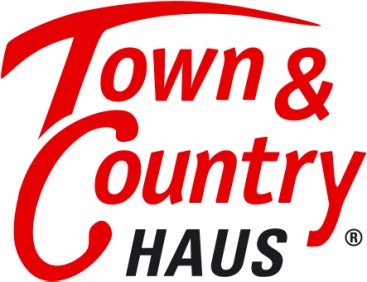  	PressemitteilungMONDO-Gewinnspiel: Der Traumhausgewinner steht festDas Los hat entschieden: Das Town & Country Traumhaus im Wert von 250.000 Euro inklusive MONDO-Möbeln für 50.000 Euro geht nach Koblenz.So ganz kann Dennis W. aus Koblenz sein Glück wohl immer noch nicht fassen. Der 22-Jährige Pfleger hat beim großen MONDO-Gewinnspiel mitgemacht und am 18. Juli 2018 seinen Gewinn symbolisch in der Porta-Filiale in Frechen / Neuwied in Empfang genommen. „Das ich tatsächlich mal etwas gewinnen und dann gleich ein Haus inklusive Möbel, das ist unglaublich. Das muss ich erstmal verarbeiten und mir dann ganz in Ruhe überlegen, welches Haus es werden soll und wie ich es einrichte“, so der Koblenzer Glückspilz Dennis W.Zur offiziellen Gewinnübergabe begleitete ihn seine Freundin Franziska. Gemeinsam mit ihr kann sich der Gewinner der MONDO Verlosung ein Massivhaus von Town & Country Haus im Wert von 250.00 Euro aussuchen. Ob Einfamilienhaus, Bungalow oder Doppelhaus - die rund 40 verschiedenen Haustypen bieten vielfältige Möglichkeiten, um den Traum vom eigenen Haus wahr werden zu lassen.Nach ihrem Sommerurlaub werden Dennis W. und seine Freundin Franziska ihren regionalen Town & Country Partner, Jörg Mühlenbock, besuchen. Die W. u. B. Wohn- und Bauleistungs GmbH in Troisdorf wird das Traumhaus der beiden bauen. Mitte August können die glücklichen Gewinner gemeinsam mit ihrem künftigen Baupartner noch einmal auf ihr unglaubliches Glück anstoßen und sich erste Gedanken über den Hausbau machen!Noch steht nicht fest, für welchen Massivhaus-Typ der frischgebackene Eigenheim-Besitzer sich entschieden hat, aber Jürgen Dawo, Gründer von Town & Country Haus hätte einen Tipp: „Die Massivhäuser der Serie „Flair“ gehören zu unseren Bestsellern und bieten den Bauherren zahlreiche Variationsmöglichkeiten, vom Grundriss bis zur Fassadenfarbe“.Ob klassisches Einfamilienhaus, wie das "Flair 125", oder elegantes Stadthaus, wie das "Flair 152", das Spektrum ist groß. Alle Massivhäuser überzeugen mit clever gestalteten Grundrissen und flexiblen Gestaltungsmöglichkeiten. Ob gewöhnliche Zimmeraufteilung oder moderner Grundriss mit zusätzlichem Arbeitszimmer, Ankleide im Schlafzimmer, zweiter Dusche im Gäste-WC oder Abstellkammer – die Massivhäuser von Town & Country Haus bieten modernen Wohnkomfort für jeden Geschmack.Mit dem umfangreichen Hausbau-Schutzbrief sind die künftigen Bauherren optimal abgesichert. Darin enthalten ist unter anderem eine unabhängige Baubegleitung durch einen professionellen Gutachter und eine Gewährleistungsbürgschaft in Höhe von 75.000 Euro. Town & Country Massivhäuser werden ausschließlich mit qualitativ hochwertigen Markenprodukten gebaut.Mit rund 300 Franchise-Partnern in ganz Deutschland ist in nahezu jeder Region ein persönlicher Ansprechpartner von Town & Country Haus vor Ort. Diese stehen Hausbau-Interessierten mit Rat und Tat zur Seite. Mehr als 90 Musterhäuser öffnen regelmäßig ihre Türen und vermitteln einen ersten realen Eindruck vom Wohngefühl in einem Massivhaus.Perfektes Wohnglück: Massivhaus inklusive MöbelDas MONDO Gewinnspiel setzt noch eins drauf: neben dem Gutschein für ein Town & Country Haus, erhält der Gewinner einen Möbelgutschein im Wert von 50.000 Euro.Die Marke MONDO steht für hochwertige und moderne Möbel. Ob Diele, Wohnzimmer, Küche, Bad oder Kinderzimmer mit diesem Gutschein können die Gewinner ihr Haus zu ihrem persönlichen Wohlfühlort machen. Die Möbel überzeugen nicht nur im Design, sondern auch in Material, Verarbeitung und Funktion.MONDO Möbel sind bei deutschlandweit bekannten Möbelhäusern, wie zum Beispiel porta!, dodenhof und biller zu finden.Über Town & Country Haus: Das 1997 in Behringen (Thüringen) gegründete Unternehmen Town & Country Haus ist die führende Massivhausmarke Deutschlands. Im Jahr 2017 verkaufte Town & Country Haus mit über 300 Franchise‐Partnern 4.466 Häuser und erreichte einen Systemumsatz-Auftragseingang von 844,29 Millionen Euro. Damit ist Town & Country Haus Deutschlands meistgebautes Markenhaus.Rund 40 Typenhäuser bilden die Grundlage des Geschäftskonzeptes, die durch ihre Systembauweise preisgünstiges Bauen bei gleichzeitig hoher Qualität ermöglichen. Für neue Standards in der Baubranche sorgte Town & Country Haus bereits 2004 mit der Einführung des im Kaufpreis eines Hauses enthaltenen Hausbau‐Schutzbriefes, der das Risiko des Bauherrn vor, während und nach dem Hausbau reduziert.Für seine Leistungen wurde Town & Country Haus mehrfach ausgezeichnet: So erhielt das Unternehmen zuletzt 2013 den „Deutschen Franchise‐Preis“. Für seine Nachhaltigkeitsbemühungen wurde Town & Country Haus zudem mit dem „Green Franchise‐Award“ ausgezeichnet. 2014 wurde Town & Country Haus mit dem Preis „TOP 100“ der innovativsten Unternehmen im deutschen Mittelstand ausgezeichnet. Zudem wurde Town & Country Haus bei zahlreichen Wettbewerben nominiert und erhielt im Jahr 2017 den Hausbau-Design-Award für das Doppelhaus „Aura 136“ in der Kategorie „Moderne Häuser“.Firmenkontakt:
Annika Levin 
Town & Country Haus Lizenzgeber GmbH 
Hauptstr. 90 E 
99820 Hörselberg-Hainich OT Behringen 
Tel. 036254-7 5 0 
Fax 036254-7 5 140
E-Mail presse@tc.de
www.HausAusstellung.de